AREPORTON BASANTA UTSABSRSSION 2023- 2024DEPARTMENT OF PHILOSOPHY  Rabindra Mahavidyalaya,Champadanga,HooghlyTheme:  BASANTA UTSAB2024Venue: Rabindra Mahavidyalaya, champadanga                         Department of Philosophy,                               room no. 71Date: 2ND April 2024 Organizer: Department of PhilosophyObjectives: To introduce the students to our culture, our traditions and to create its successors.To create a harmonious relationship by going beyond this teacher-student  Teaching to spread love to each other through colors.Forgetting all differences, learning to unite in unity.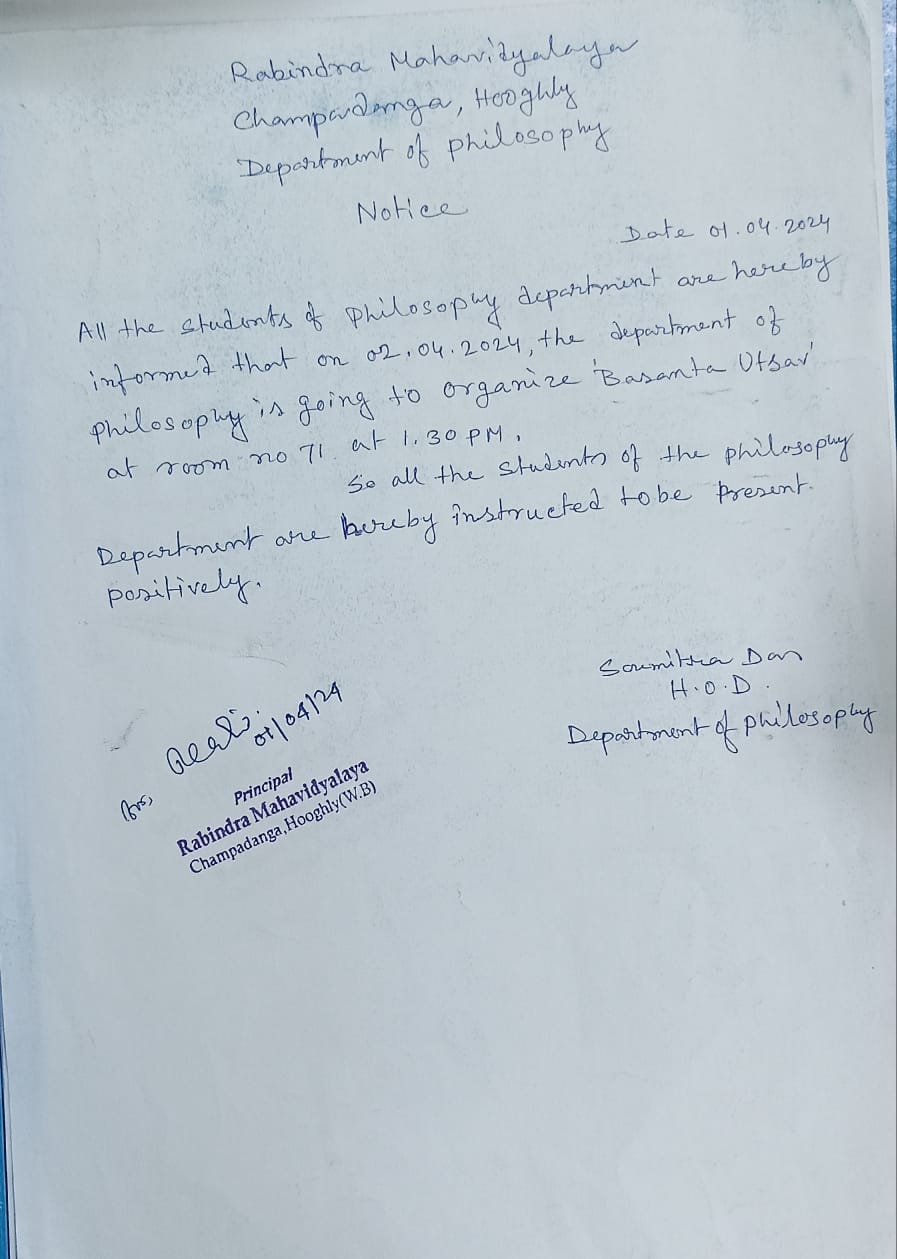 Summary:BasantaUtsab was organized by Philosophy Department on 2NDApril 2024.A studentseminar was also organized on the same day. First, there is a student seminar. Then thespring festival begins. Everyone arrives at room No 71 for the Spring Festivalevent. Professor Soumitra Das, Head of the Department of Philosophy, garlanding and lit a lamp in frontof Rabindranath portrait at the beginning of the event.Then every professor ofphilosophy department, started the program auspiciously by putting color in front of theportrait. All the professors of the department were welcomed by the students withflowers and sandalwood drops. the whole program was filled with various activities likedance song recital etc. During the programmed, professors from other departments, nonteaching staff, librarians come and are welcomed with flowers and sandalwood drops.Another attraction on this day was the price distribution.Prizes are given to meritoriousstudents of three years.It wasfirst started this year by the alumni association. The student with the highest attendance is also awarded. It wasfirst started this year by the department oh philosophy. Prize for result: RIMA SASMAL (1st position for 4THsem final result)SHRABANI GHOSH (1st position for 3rdsem final result)RDHASRI PANJA (1st position for 3rdsem final result)BACCHU MAHATO (1st position for 2NDsem final result)ITI SAMANTA (1st position for 1STsem final result)Prize for ATTENDENCE:TRIPTI ADHIKARI (for 5thsem attendance)ANITA PATRA (for 3RDsem attendance)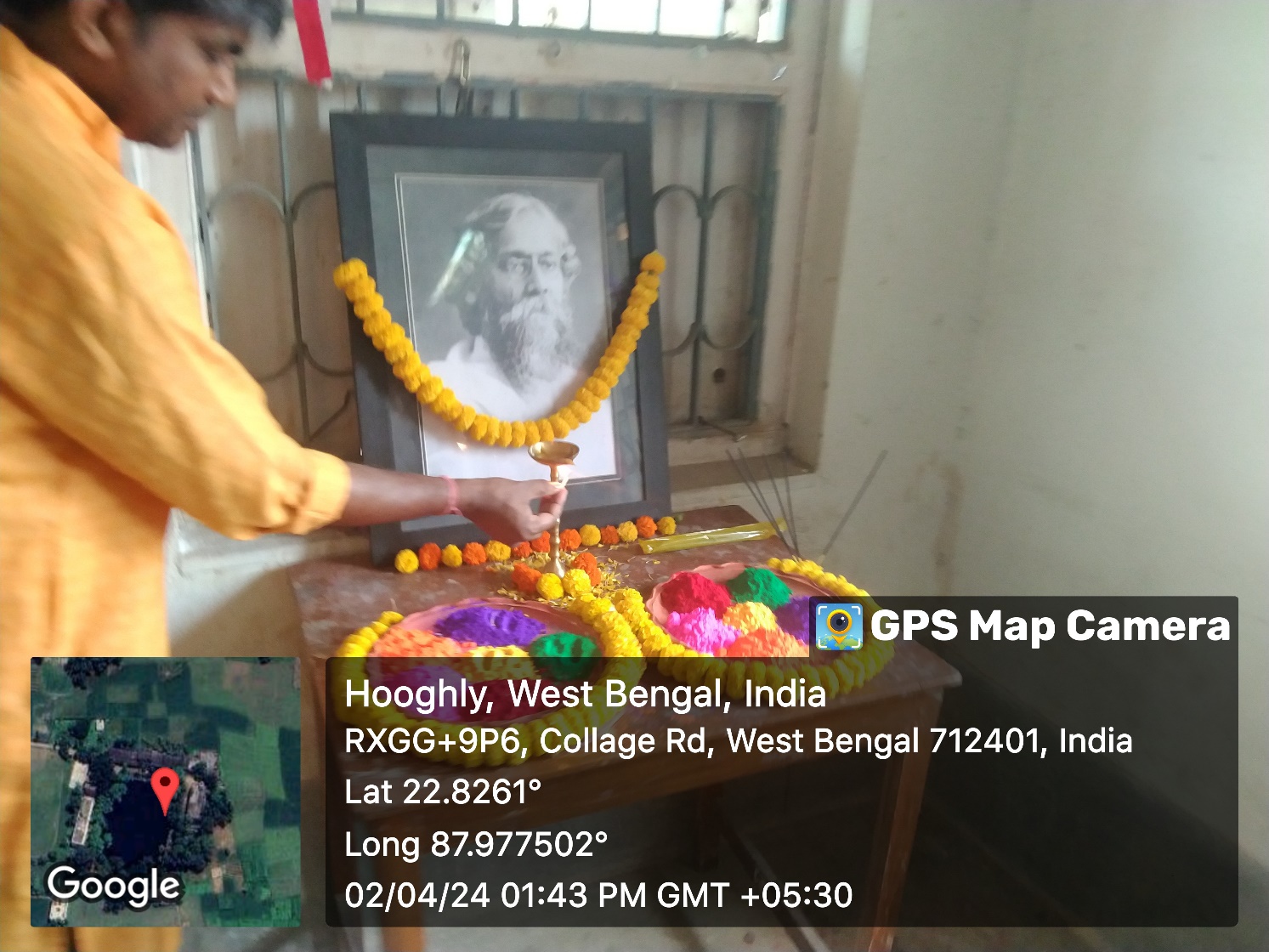 Lamp lighting and garlanding by department head prof. Soumitra Das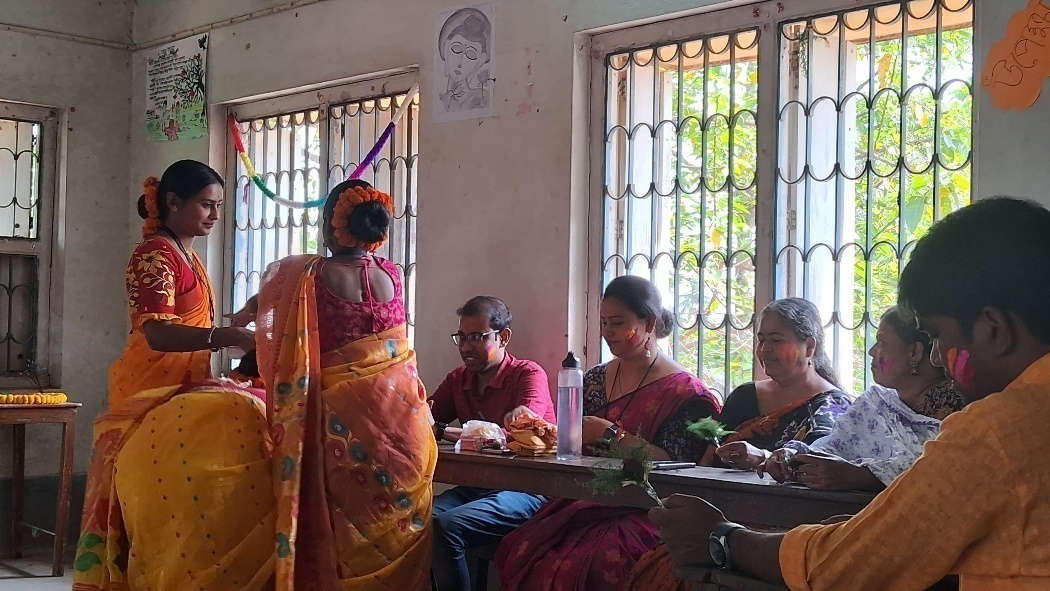 Welcome to teachers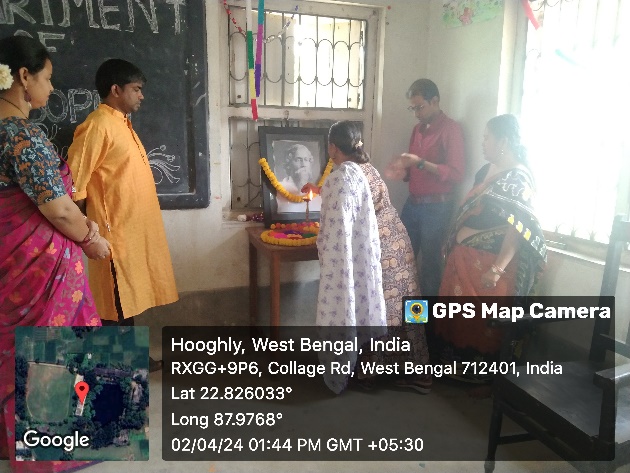 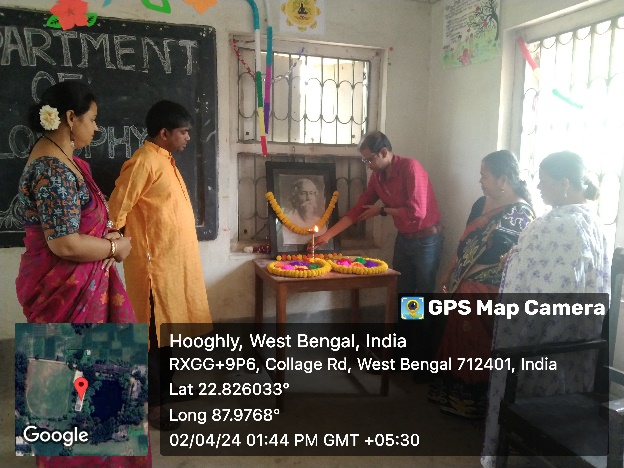 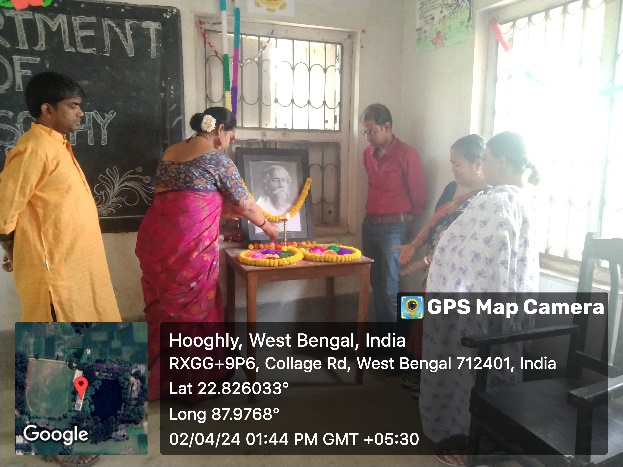 Inaugural session by the departmental professors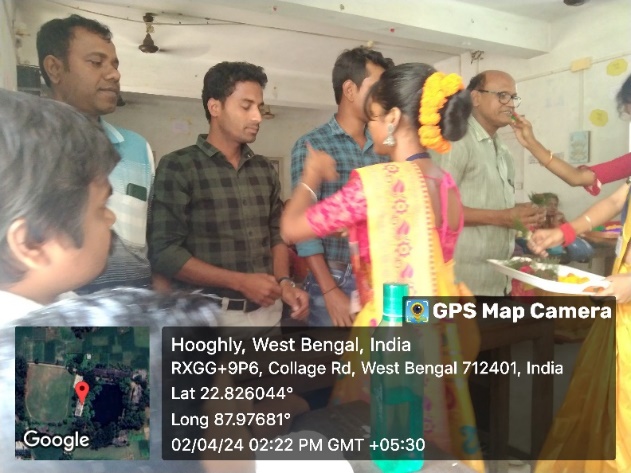 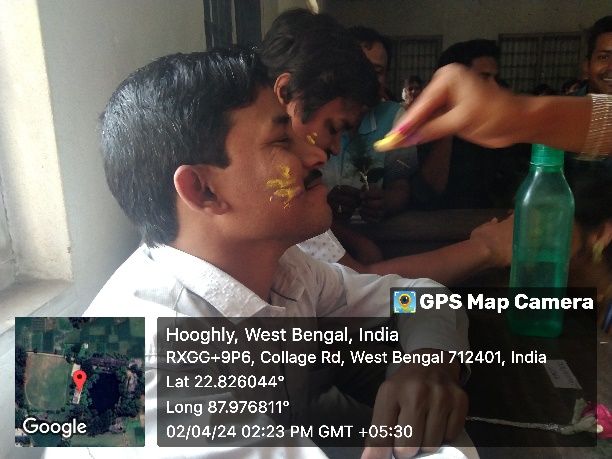 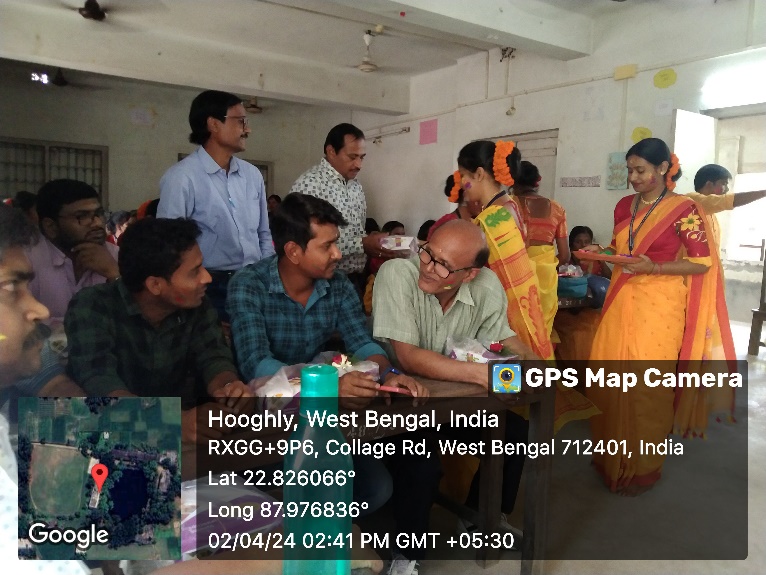 Welcome other departmental professors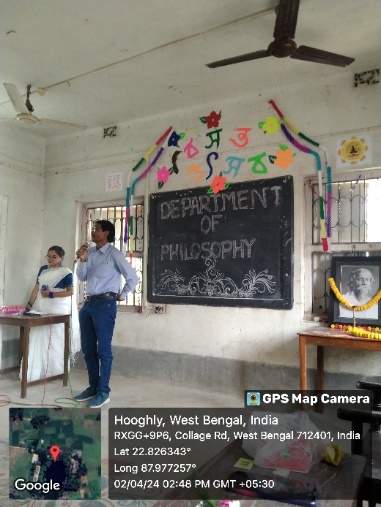 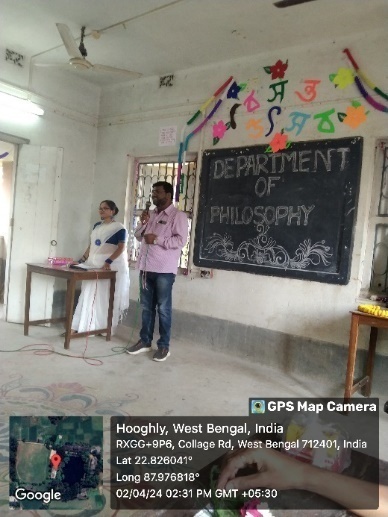 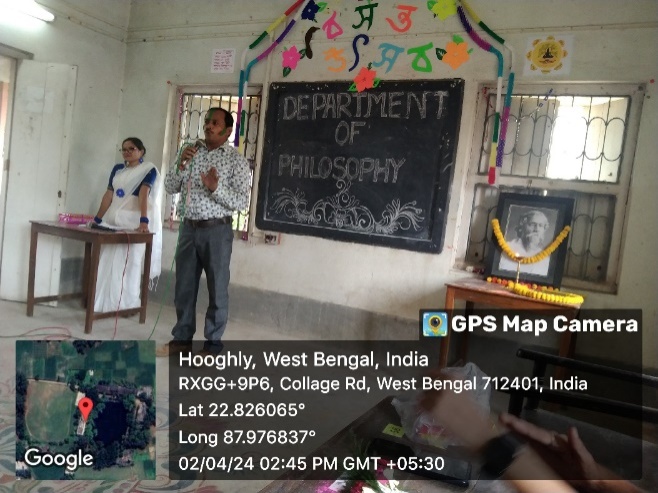 Speeches by other depaartmental professors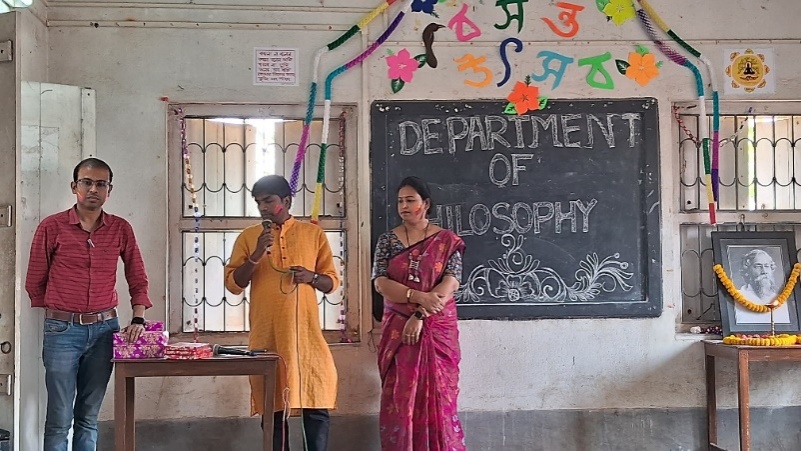 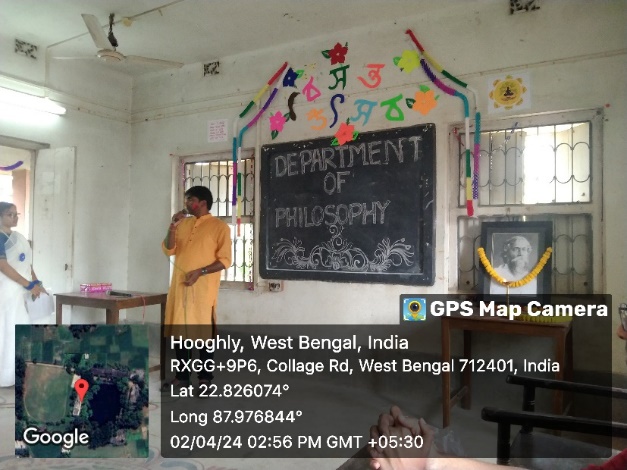 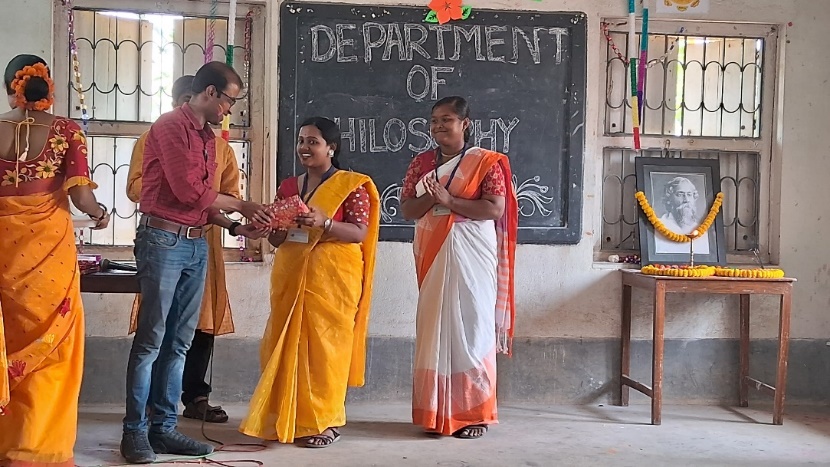 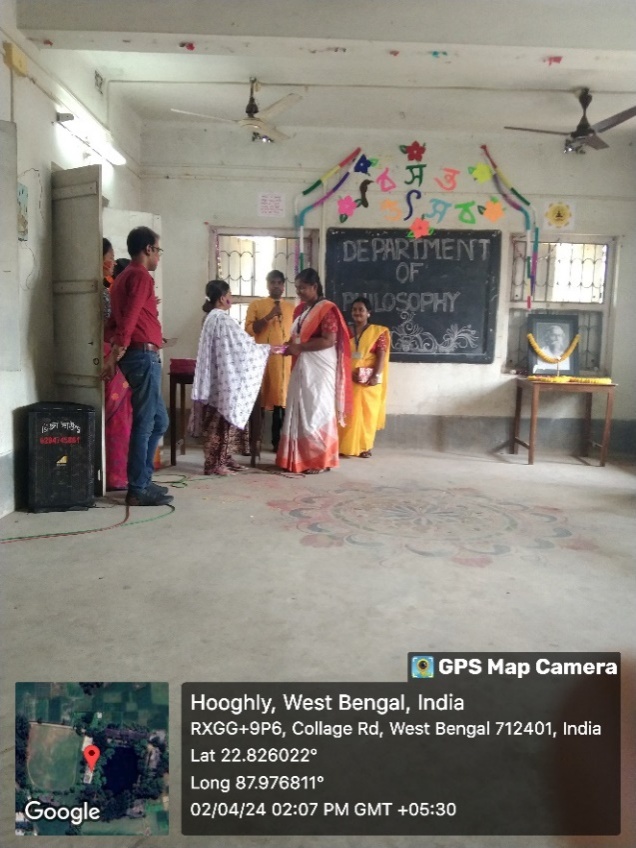 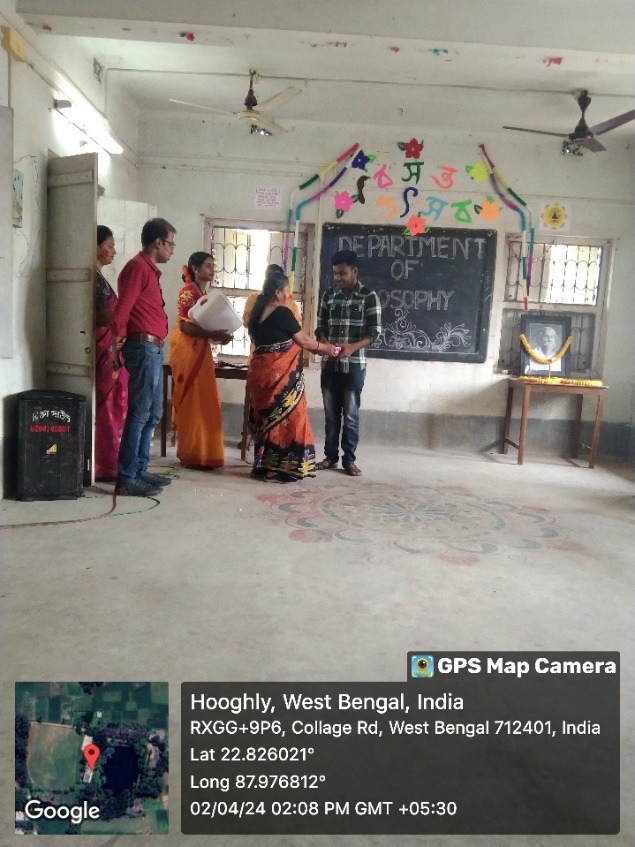 prize distribution ceremoney for meritorious students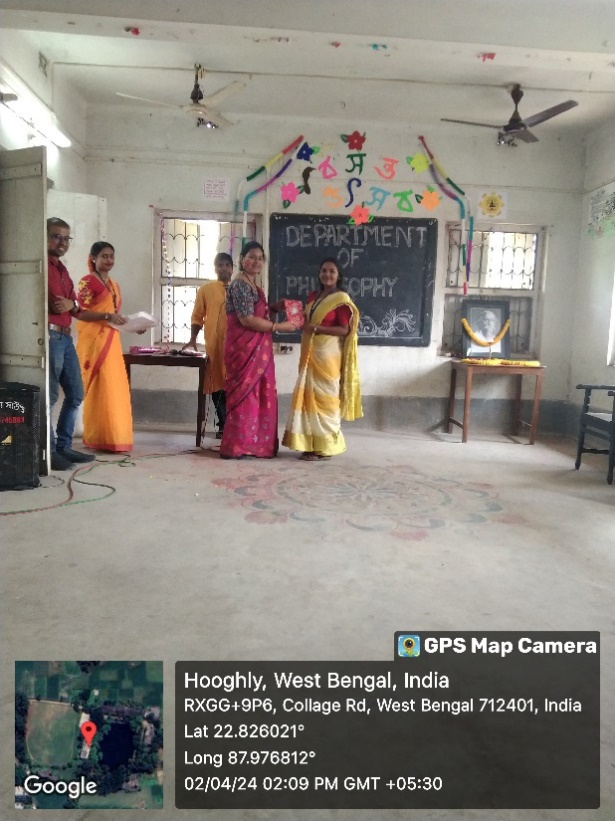 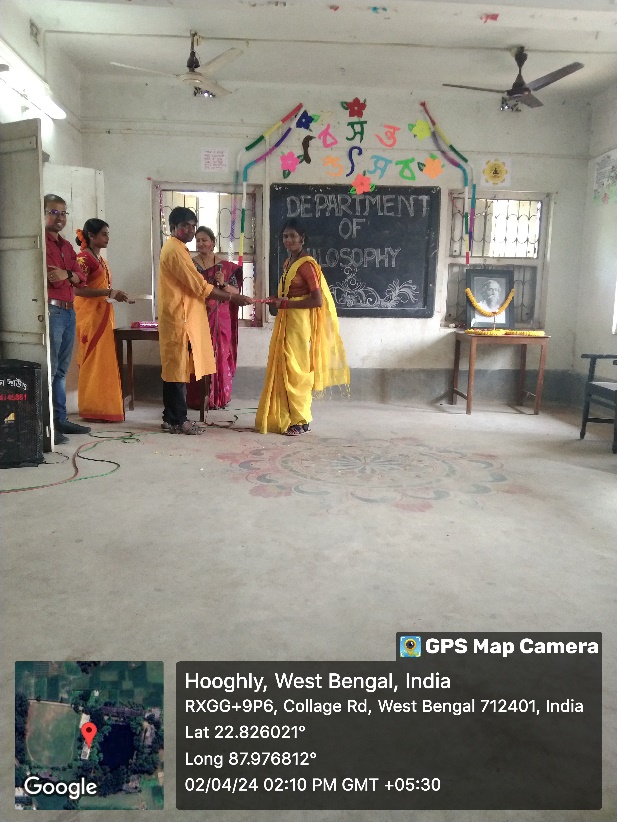 prize distribution ceremoney for highest attendent students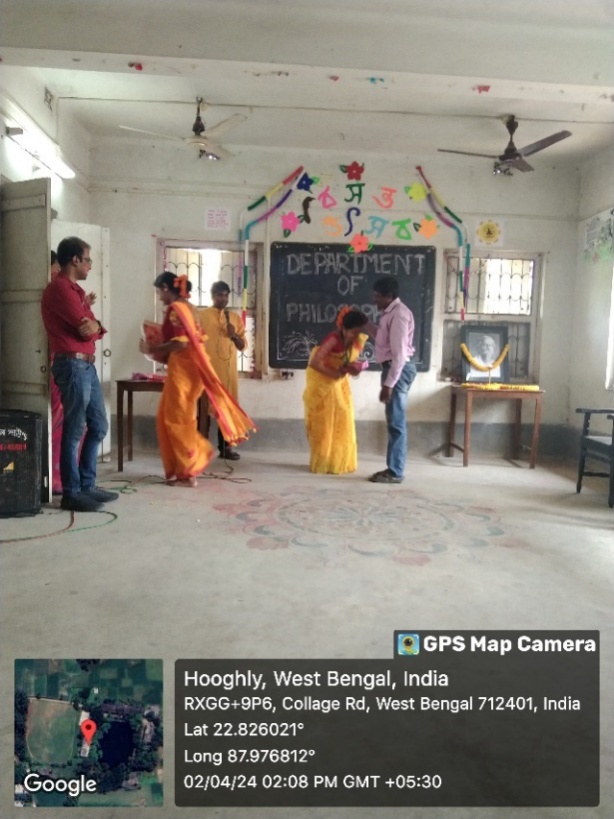 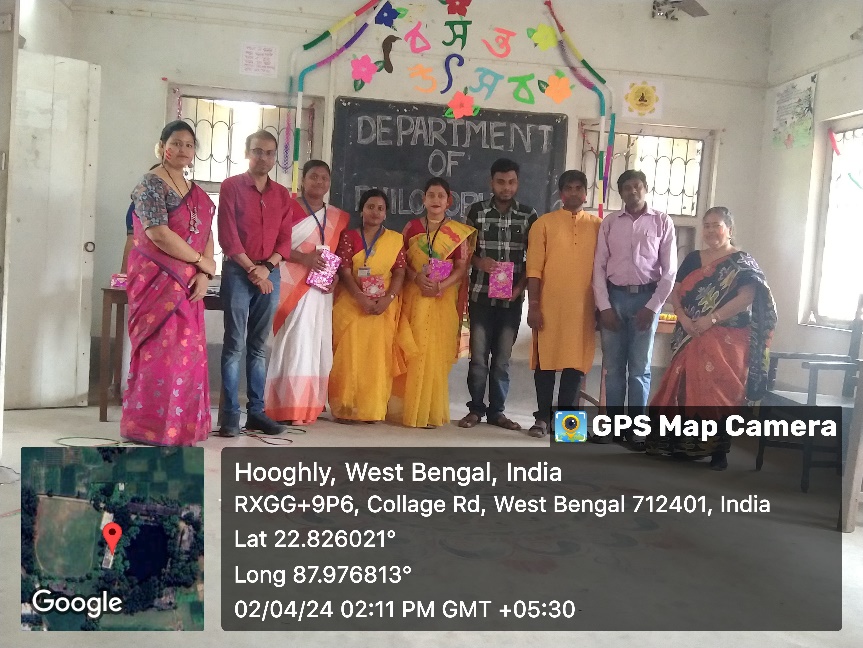 With ourmeritorious students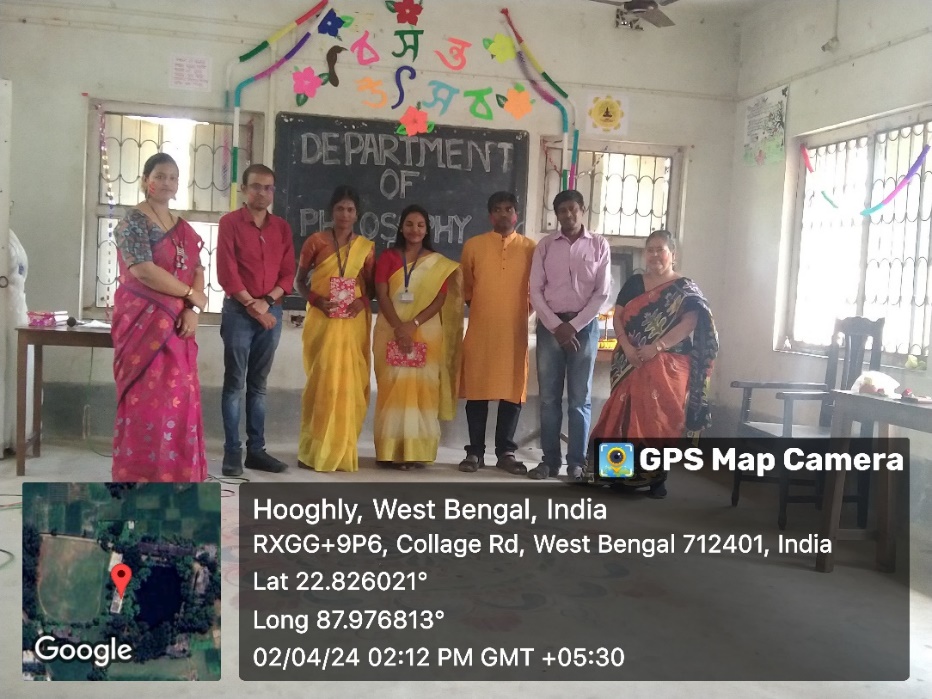 with the highest attendant students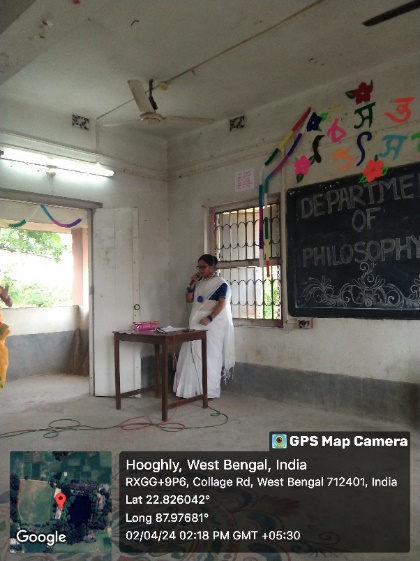 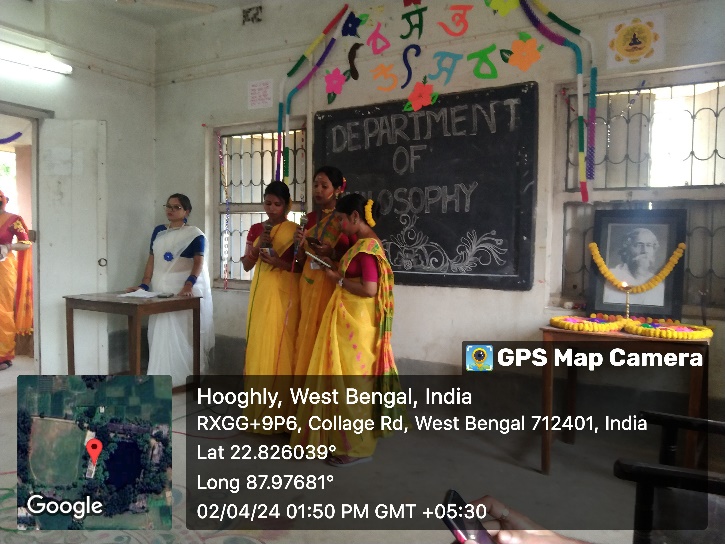 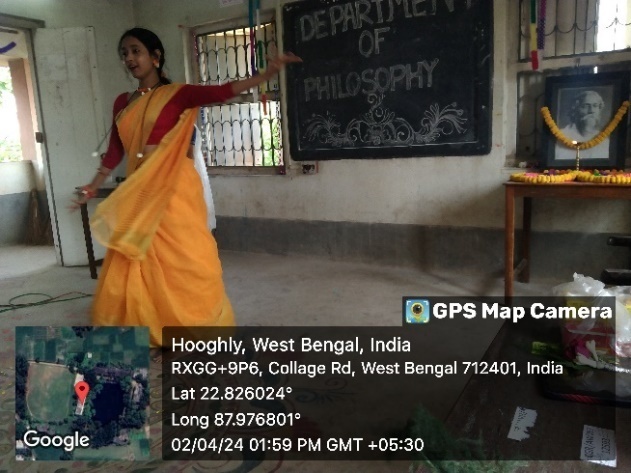 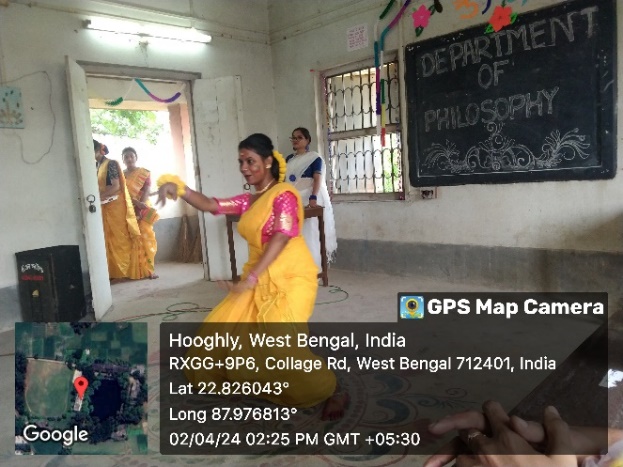 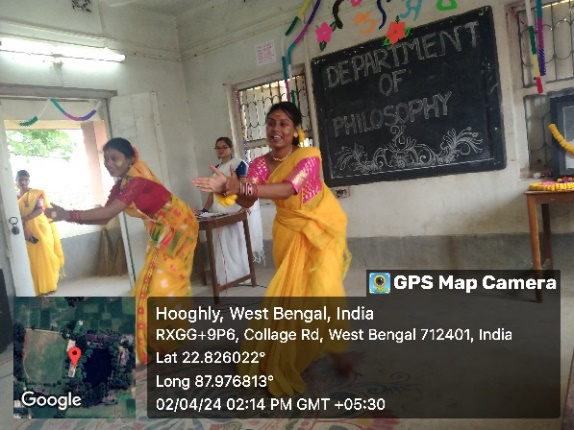 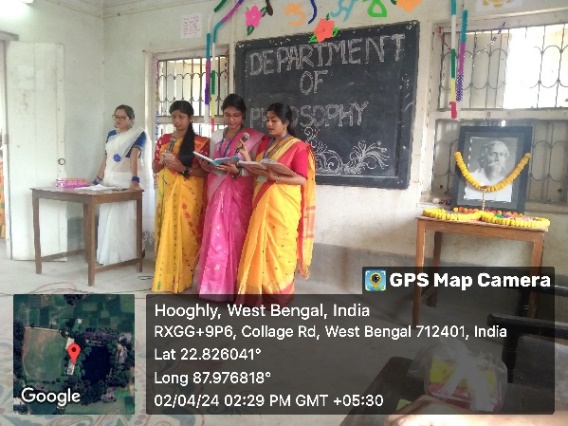 Coultural program by our studentsCoultural program by our students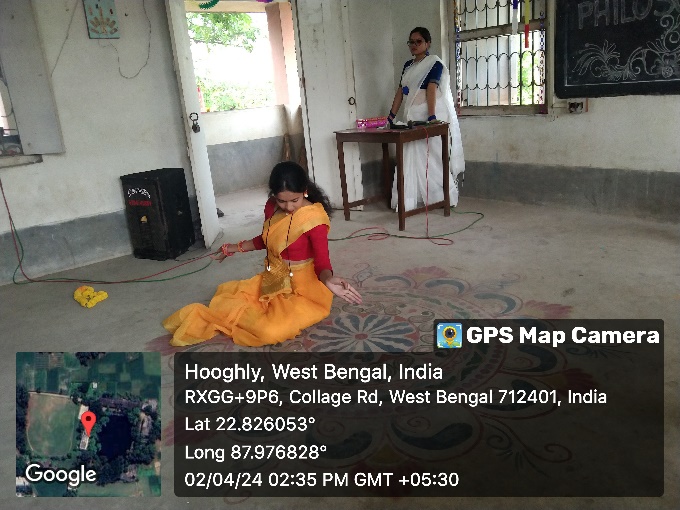 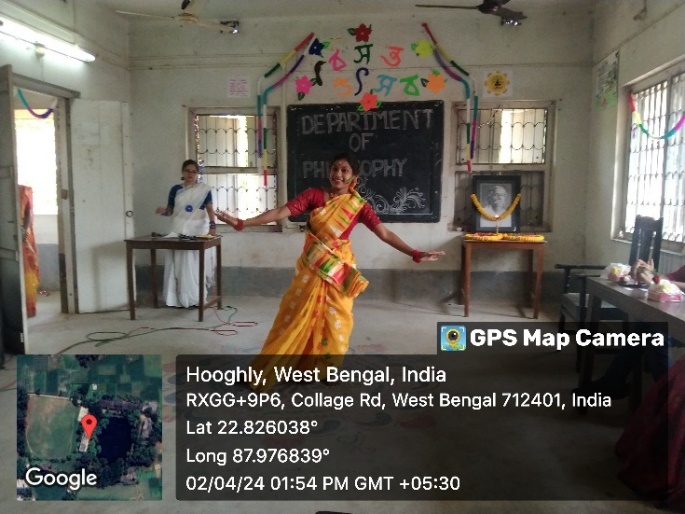 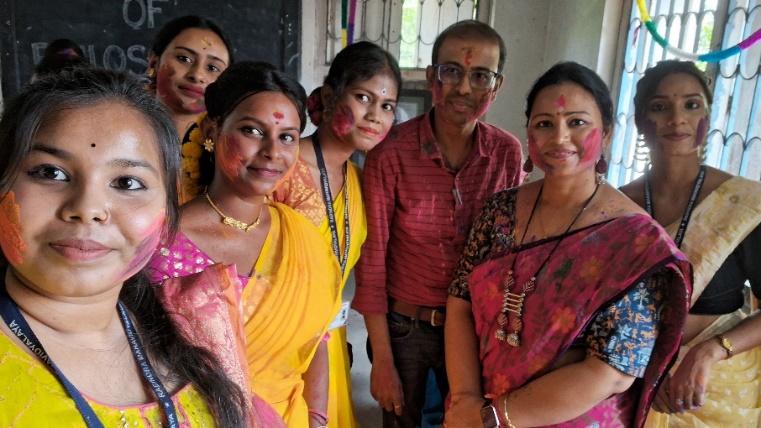 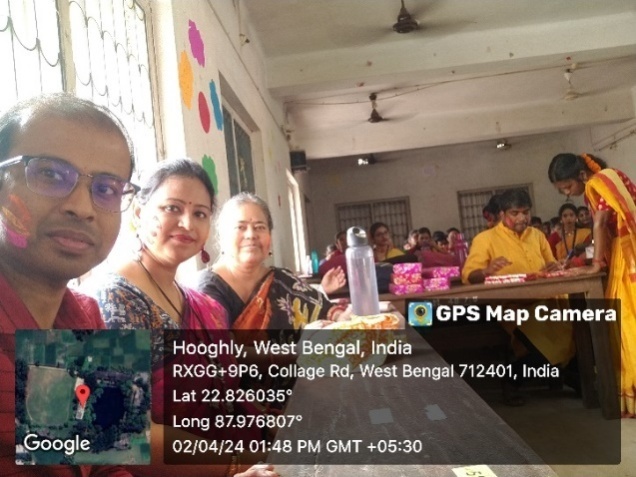 SOME GLIMPS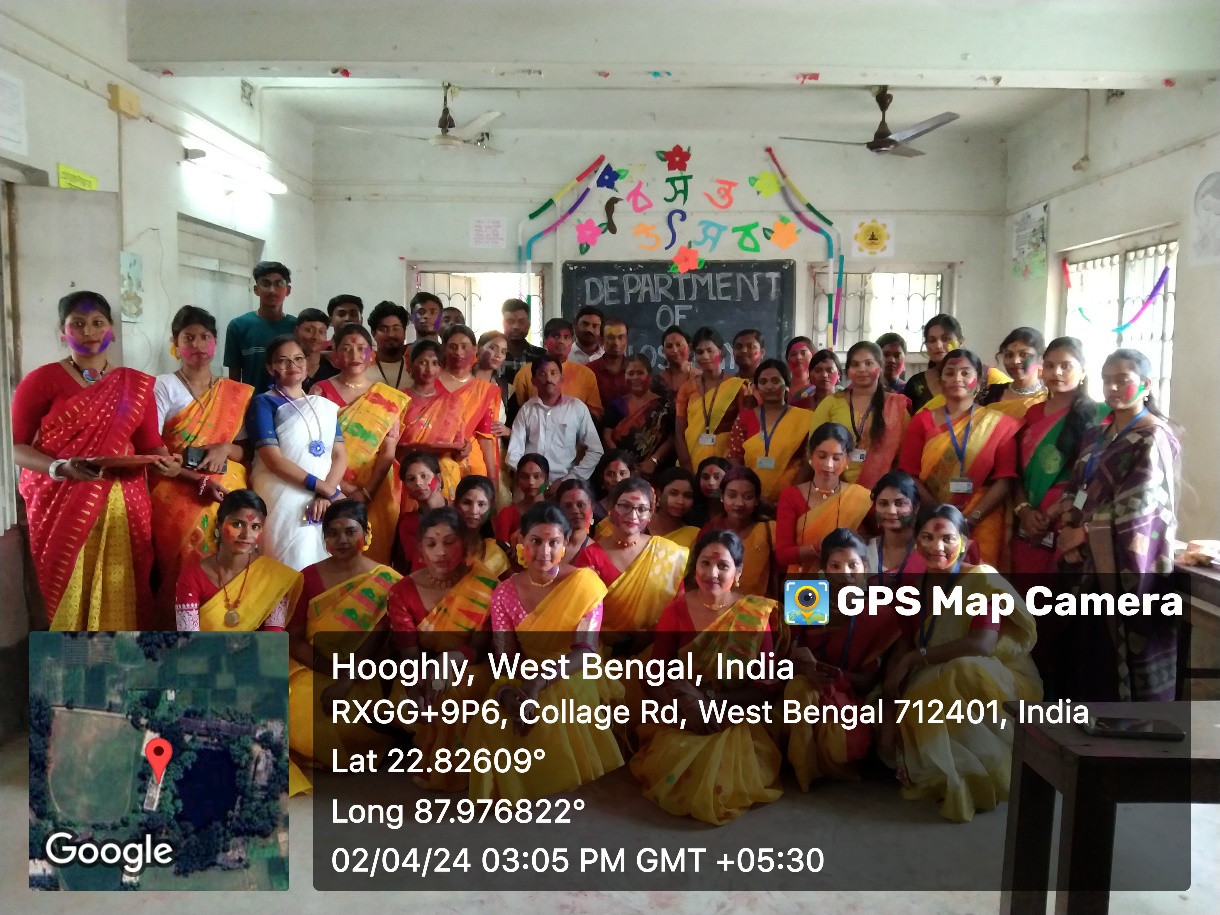 With our studentsAttendence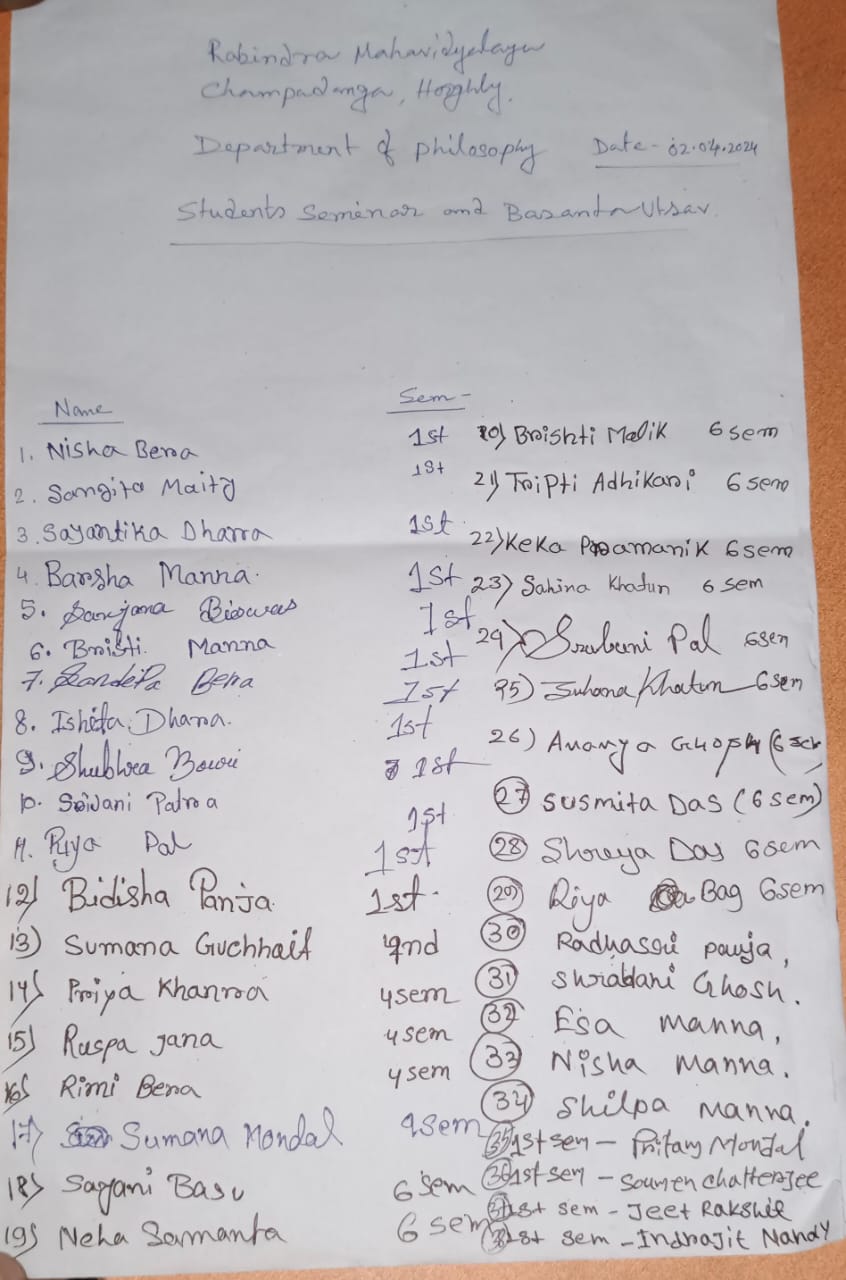 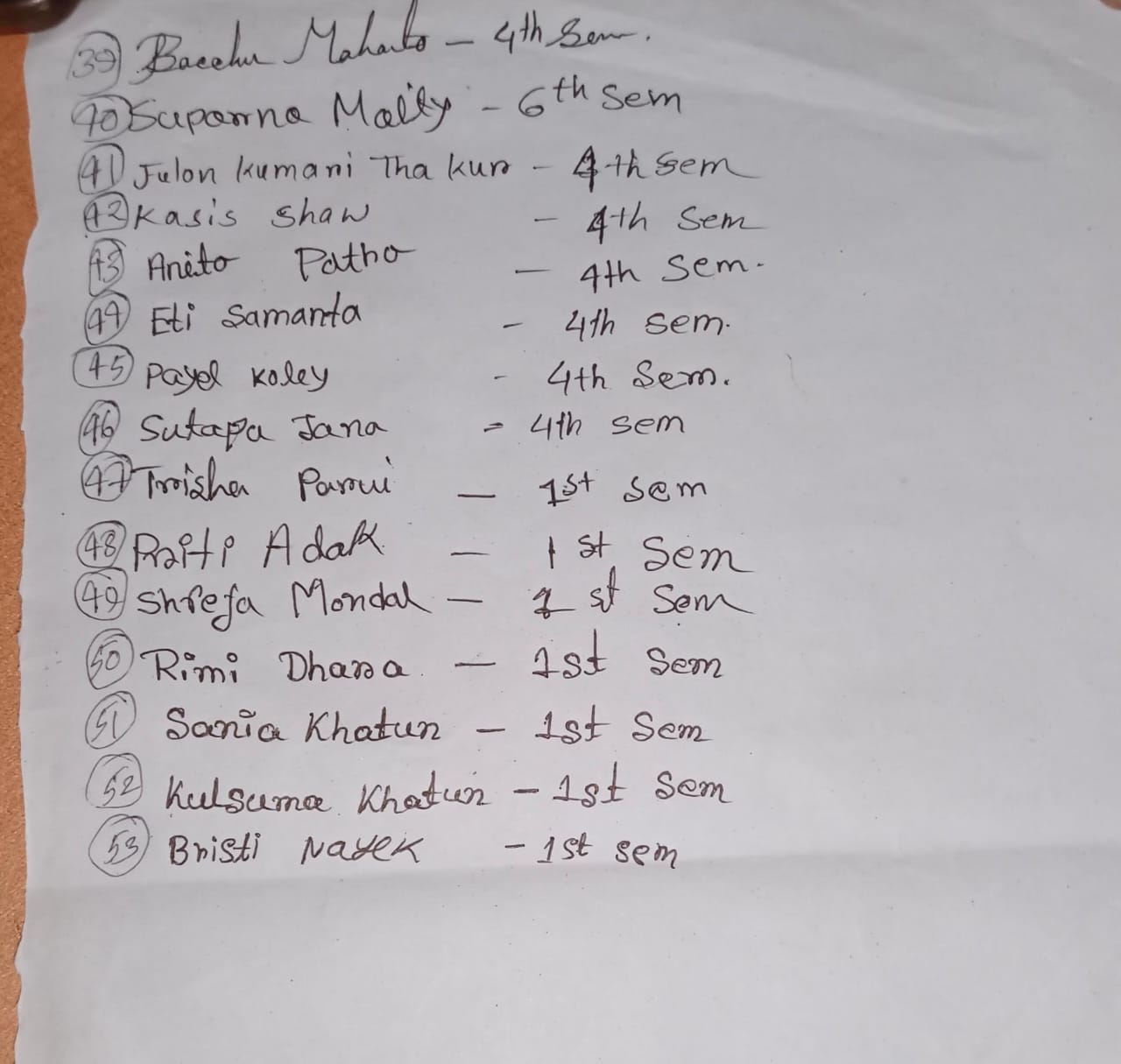 Attendance:              53                         Male: 20                        Female:35Tentative programmed schedule:Student’s seminar: 11.30a.m. to 1.00 p.m.Lunch break: 1.00 p.m. to 1.30 p.m.Inaugural session: 1.30 p.m. to 1.45p.m.Inaugural speech:1.45p.m. to 2 p.m.Prize distribution: 2:30 p.m.  to 2:45 p.m. Cultural programmed: 2 p.m. to 3:30 p.m.Feedback Summary48 responses (80%) received.100 % felt satisfactory.90% opined the event helped to improve their moral values/thinking